                                                                Kuehl Kids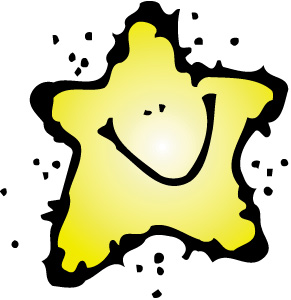                                                                 August 27-31                                                                 2018-2019Monday August 27th snack- Dallas                        PE (Wear appropriate shoes)Tuesday August 28th snack- Mikealee                  MusicWednesday August 29th snack- Gracie                  PE (Wear appropriate shoes) Thursday August 30th snack- Reagan                  Music      Friday August 31 snack-Kale                                Library skills*Time to get things started on a schedule. We spent most of last week getting to know each other and learning how sit and listen.   They did a wonderful job!  Mornings were better at the listening part, but overall they did great.  This class is a lot of fun!*Math will start with the introduction of numbers 1-5. Students will use 1 X 1 counting and be able to write the corresponding number.  Numbers are hard for some, so extra practice would be helpful.*Reading has another week of “Welcome to Kindergarten” review. We will introduce the letters Ff-Jj and listen for many syllables and rhymes.  *Writing is full of lines, slants, and circles as we learn to use a pencil.  Many students already hold the pencil correctly and can make it do what they want. Some students are still getting used to the grip so their lines are a little wobbly.  That’s why we practice!  *Social Studies will begin Chapter 1 talking about how a family is different in size and culture. Lesson 2 shows us a variety of different homes people live in.  Students will bring home a HOMEWORK sheet on Tuesday to be completed with your help. They are to write some of the chores they help with at home. This can be completed and brought back anytime. We will be using them on Friday   DATES TO REMEMBER:September 3rd- NO SCHOOL- Labor DayBE KIND---BE SAFE----BE RESPONSIBLE                                                                                                                                                                              							Lynnette Kuehl